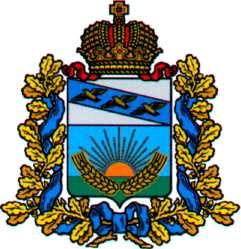 ПРЕДСТАВИТЕЛЬНОЕ СОБРАНИЕСОЛНЦЕВСКОГО РАЙОНА КУРСКОЙ ОБЛАСТИР Е Ш Е Н И Еот 23.11.2021 г. № 215/4Курская область, 306120, пос. СолнцевоО внесении изменений в решениеПредставительного СобранияСолнцевского района Курской областиот 06.03.2012 г. № 155/2 «Об утвержденииПоложения о порядке управления ираспоряжения муниципальным имуществоммуниципального района «Солнцевский район»Курской области»В соответствии с Гражданским кодексом Российской Федерации, Федеральным законом от 06.10.2003 № 131-ФЗ «Об общих принципах организации местного самоуправления в Российской Федерации», Федеральным законом от 26.07.2006 г. № 135-ФЗ «О защите конкуренции», Федеральным законом от 12.01.1996 № 7-ФЗ «О некоммерческих организациях», Федеральным законом от 03.11.2006 № 174-ФЗ «Об автономных учреждениях», Федеральным законом от 08.05.2010 № 83-ФЗ «О внесении изменений в отдельные законодательные акты Российской Федерации в связи с совершенствованием правового положения государственных (муниципальных) учреждений», Уставом муниципального района «Солнцевский район» Курской области, Представительное Собрание Солнцевского района Курской области РЕШИЛО:1. Внести изменения в решение Представительного собрания Солнцевского района Курской от 06.03.2012 г. № 155/2 «Об утверждении Положения о порядке управления и распоряжения муниципальным имуществом муниципального района «Солнцевский район» Курской области», изложив приложение к решению Представительного собрания «О внесении изменений в решение Представительного Собрания Солнцевского района Курской области от 06.03.2012 г. № 155/2 «Об утверждении Положения о порядке управления и распоряжения муниципальным имуществом муниципального района «Солнцевский район» Курской области» в прилагаемой новой редакции.2. Решение вступает в силу со дня его подписания.Председатель Представительного Собрания Солнцевского района Курской области                                          А.П. МарухачГлава Солнцевского районаКурской области                                                                                  Г.Д. ЕнютинПриложениек решению Представительного СобранияСолнцевского районаКурской областиот 23 ноября 2021 г. № 215/4Положение о порядке управления и распоряжения муниципальным имуществом муниципального района «Солнцевский район» Курской областиГлава 1. Общие положенияСтатья 1. Общие положения1. Настоящее Положение о порядке управления и  распоряжения имуществом, находящимся в муниципальной собственности муниципального района «Солнцевский район» Курской области (далее - Положение) разработано в соответствии с Конституцией Российской Федерации, Гражданским кодексом Российской Федерации, Федеральными законами «Об общих принципах организации местного самоуправления в Российской Федерации», «О защите конкуренции», «О приватизации государственного и муниципального имущества», а также другими федеральными законами, законами и иными нормативными правовыми актами Курской области, Уставом муниципального района «Солнцевский район» Курской области (далее - Устав района).Положение определяет порядок управления и распоряжения муниципальным имуществом органами местного самоуправления, муниципальными унитарными предприятиями и муниципальными учреждениями.Действие настоящего Положения не распространяется на отношения по владению, пользованию и распоряжению средствами местного бюджета и внебюджетных фондов муниципального района «Солнцевский район» Курской области, ценными бумагами (за исключением акций), муниципальным жилищным фондом и земельными участками, принадлежащими муниципальному району «Солнцевский район» Курской области. Вопросы владения, пользования и распоряжения указанным имуществом регулируются другими муниципальными правовыми актами муниципального района «Солнцевский район» Курской области.Особенности владения, пользования и распоряжения отдельными видами муниципального имущества регулируются нормативными правовыми актами, принимаемыми Представительным Собранием Солнцевского района Курской области, Администрацией Солнцевского района Курской области в пределах их компетенции.2. К муниципальной собственности муниципального района «Солнцевский район» Курской области относятся объекты, принадлежащие ему на праве собственности после разграничения государственной собственности в соответствии с действующим законодательством, а также переданное и вновь приобретенное имущество за счет средств местного бюджета, а также иные объекты в случаях, предусмотренных законодательством.Результаты хозяйственного или иного использования муниципального имущества (плоды, продукция, доходы), а также имущество, приобретенное муниципальными унитарными предприятиями и (или) учреждениями, в том числе и по безвозмездным сделкам, являются муниципальной собственностью муниципального района «Солнцевский район» Курской области, если иное не предусмотрено действующим законодательством Российской Федерации.3. Субъектом права муниципальной собственности является муниципальный район «Солнцевский район» Курской области (далее – муниципальный район).4. В настоящем Положении термины и определения используются в следующих значениях:- муниципальная собственность - имущество (движимые и недвижимые вещи, имущественные права и обязанности), принадлежащее на праве собственности муниципальному району;- муниципальная казна - муниципальное имущество, не закрепленное за муниципальными унитарными предприятиями на праве хозяйственного ведения или муниципальными учреждениями, казенными предприятиями, автономными учреждениями на праве оперативного управления;- учет муниципального имущества - получение, экспертиза и хранение документов, содержащих сведения о муниципальном имуществе, и внесение указанных сведений в реестр муниципального имущества в объеме, необходимом для осуществления полномочий по управлению и распоряжению муниципальным имуществом;- реестр муниципального имущества - информационная система, представляющая собой организационно упорядоченную совокупность документов и информационных технологий, реализующих процессы учета муниципального имущества и предоставления сведений о нем.Статья 2. Состав муниципального имущества и его учет1. В собственности муниципального района находится имущество, предназначенное:1) для решения вопросов местного значения муниципального района;2) для осуществления отдельных государственных полномочий, переданных органам местного самоуправления муниципального района в случаях, установленных законодательством Российской Федерации;3) для обеспечения деятельности органов местного самоуправления муниципального района и должностных лиц Администрации Солнцевского района Курской области, муниципальных служащих, работников муниципальных предприятий и учреждений в соответствии с нормативными правовыми актами Представительного Собрания Солнцевского района Курской области;4) для решения вопросов, право решения которых предоставлено органам местного самоуправления законодательством Российской Федерации и которые не отнесены к вопросам местного значения.2. Муниципальный район может иметь в собственности имущество, находящееся за его пределами.3. В целях учета муниципального имущества и прав на него, контроля за состоянием и использованием, систематизации информации о муниципальном имуществе, оно подлежит обязательной пообъектной регистрации в реестре муниципального имущества.Основаниями для включения имущества в реестр муниципального имущества и исключения муниципального имущества из него являются юридические факты, с которыми связано возникновение, изменение или прекращение права собственности муниципального образования на объект муниципального имущества.Учет (ведение реестра муниципального имущества) муниципального имущества осуществляется управлением инвестиционной политики, экономики, архитектуры, строительства, имущественных и земельных правоотношений Администрации Солнцевского района Курской области в соответствии с Положением об учете и ведении реестра муниципального имущества муниципальный район» «Солнцевский район» Курской области, утвержденным постановлением Главы Администрации Солнцевского района Курской области от 28.04.2006 г. № 183.В реестре муниципального имущества для каждого объекта имущества указываются:1) основания включения объекта в реестр;2) данные, позволяющие идентифицировать объект муниципального имущества (технические, физические, экономические, стоимостные (оценочные) и иные характеристики объекта);3) данные, определяющие расположение недвижимого имущества на соответствующем земельном участке либо в составе другого недвижимого имущества;4) данные о государственной регистрации прав на объект муниципального имущества либо сделок с ним;5) сведения об обременениях и правах третьих лиц на объект муниципального имущества;6) иные сведения об объекте муниципального имущества.Глава 2. Полномочия органов местного самоуправления муниципального района по вопросам управления и распоряжения муниципальным имуществомСтатья 3. Полномочия органов и должностных лиц муниципального района по владению, пользованию и распоряжению муниципальным имуществом.1. Муниципальный район в соответствии с законодательством Российской Федерации и законодательством области самостоятельно и свободно осуществляет правомочия собственника в отношении принадлежащего ему на праве собственности имущества.В соответствии с действующим законодательством Российской Федерации и Уставом муниципального района владение, пользование и распоряжение муниципальным имуществом осуществляется органами и должностными лицами местного самоуправления муниципального района в рамках их компетенции, установленной муниципальными правовыми актами муниципального района, определяющими их статус.2. На территории муниципального района полномочия по владению, пользованию и распоряжению муниципальным имуществом осуществляют:1) Представительное Собрание Солнцевского района Курской области - представительный орган местного самоуправления;2) Глава Солнцевского района Курской области;3) Администрация Солнцевского района Курской области - исполнительно-распорядительный орган муниципального района.Статья 4. Компетенция Представительного Собрания Солнцевского района Курской области в сфере управления и распоряжения муниципальным имуществом.1. Представительное Собрание Солнцевского района Курской области (далее – Представительное Собрание):1) определяет порядок управления и распоряжения имуществом, находящимся в муниципальной собственности муниципального района;2) определяет порядок принятия решений о создании, реорганизации и ликвидации муниципальных предприятий;3) определяет порядок и условия приватизации имущества, находящегося в муниципальной собственности;4) принимает иные нормативные правовые акты Представительного Собрания в сфере владения, пользования и распоряжения муниципальным имуществом;5) утверждает программу приватизации муниципального имущества муниципального района на очередной год;9) принимает решения о передаче объектов муниципальной собственности в федеральную собственность, собственность Курской области, а также в собственность иных муниципальных образований;10) принимает решения о передаче объектов муниципальной собственности в безвозмездное пользование, доверительное управление, концессию, кроме муниципальных учреждений и органов местного самоуправления, имущество которых находится в собственности муниципального района «Солнцевский район» Курской области или муниципальных образований (поселений) Солнцевского района;11) осуществляет иные полномочия, предусмотренные федеральными законами, законами Курской области, Уставом муниципального района, настоящим Положением и муниципальными правовыми актами муниципального района.Статья 5. Полномочия Главы муниципального района в сфере управления муниципальной собственностью.1. Глава муниципального района «Солнцевский район» Курской области (далее - глава муниципального района):1) подписывает от имени муниципального образования договоры и иные документы, связанные с приобретением имущества в муниципальную собственность и распоряжением муниципальным имуществом;2) издает в пределах своих полномочий правовые акты администрации муниципального района в сфере управления муниципальной собственностью;3) осуществляет иные полномочия, предусмотренные федеральным законодательством, законами Курской области и иными нормативно-правовыми актами области, Уставом муниципального района.4) принимает постановления о передаче муниципального имущества в безвозмездное пользование муниципальным учреждениям и предприятиям, имущество которых находится в собственности муниципального района или муниципальных образований (поселений) Солнцевского района.Статья 6. Полномочия Администрации Солнцевского района Курской области в сфере управления муниципальной собственностью.1. Администрация Солнцевского района Курской области (далее - администрация района):1) осуществляет управление муниципальным имуществом, решение вопросов создания, приобретения, использования, аренды, заключения иных сделок в отношении объектов муниципального имущества, принятие решений об отчуждении объектов муниципальной собственности в соответствии с порядком и условиями, установленными Представительным Собранием Солнцевского района;2) утверждает перечень муниципального имущества, предназначенного для передачи во владение и (или) пользование субъектам малого и среднего предпринимательства и организациям, образующим инфраструктуру поддержки субъектов малого и среднего предпринимательства;3) принимает решение о создании, реорганизации и ликвидации муниципальных учреждений; определяет цели, условия и порядок деятельности муниципальных учреждений, утверждает их уставы в порядке, установленном администрацией района;4) в установленном порядке вносит на утверждение Представительного Собрания проект программы приватизации муниципального имущества, организует её выполнение;5) осуществляет управление муниципальными паями, долями, пакетами акций хозяйственных товариществ и обществ;6) определяет условия договоров, связанные с распоряжением муниципальным имуществом;7) организует ведение учета муниципального имущества;8) осуществляет контроль за использованием по назначению и сохранностью принадлежащего муниципальному унитарному предприятию и муниципальному учреждению имущества;9) принимает решение о создании, реорганизации и ликвидации муниципальных предприятий в порядке, определенном Представительным Собранием;2. Органом по управлению муниципальным имуществом в структуре администрации муниципального района является управление инвестиционной политики, экономики, архитектуры, строительства, имущественных и земельных правоотношений Администрации Солнцевского района Курской области (далее - Управление).Управление на основании муниципальных правовых актов Представительного Собрания, администрации муниципального района, принятых в пределах их компетенции:1) организует правовое обеспечение деятельности, подготовку необходимой документации по владению, пользованию и распоряжению объектами муниципального имущества;2) осуществляет ведение реестра муниципального имущества;3) осуществляет подготовку необходимых документов и обеспечивает проведение государственной регистрации права муниципальной собственности на объекты недвижимого имущества;4) осуществляет разработку программы приватизации муниципального имущества;5) осуществляет выявление и постановку на учет бесхозяйного недвижимого имущества, расположенного на территории муниципального района;6) осуществляет формирование, ведение перечня муниципального имущества, предназначенного для передачи во владении и (или) пользование субъектам малого и среднего предпринимательства и организациям, образующим инфраструктуру поддержки субъектов малого и среднего предпринимательства, учет включенных в него объектов;7) осуществляет контроль за деятельностью муниципальных унитарных предприятий и муниципальных учреждений по вопросам эффективного использования муниципального имущества, выбытием и списанием основных средств, находящихся в муниципальной собственности;8) осуществляет выявление и постановку на учёт ранее неучтённого муниципального имущества;9) представляет интересы муниципального района в организациях с муниципальной долей в уставном (складочном) капитале;10) осуществляет подготовку и согласование актов приема-передачи объектов имущества, передаваемых в муниципальную собственность и из муниципальной собственности;11) осуществляет организацию и проведение торгов при заключении сделок, предусматривающих переход прав владения и (или) пользования в отношении муниципального имущества, сделок по приватизации объектов муниципальной собственности, иных сделок;12) подготавливает документацию при учреждении, реорганизации, ликвидации муниципальных унитарных предприятий и муниципальных учреждений, закреплении и изъятии муниципального имущества;13) производит контроль за выполнением контрагентами условий сделок, заключенных в отношении муниципального имущества, обеспечивает защиту нарушенных прав муниципального района.Глава 3. Порядок приобретения имущества в собственность муниципального районаСтатья 7. Основания приобретения имущества в муниципальную собственность муниципального района1. Основаниями приобретения имущества в муниципальную собственность муниципального района являются:1) передача в собственность муниципального района имущества в порядке, предусмотренном законодательством Российской Федерации о разграничении государственной собственности на федеральную собственность, государственную собственность Курской области и муниципальную собственность;2) передача в собственность муниципального района имущества, необходимого для решения вопросов местного значения, в соответствии с разграничением полномочий между Российской Федерацией, Курской областью и муниципальным районом;3) признание права собственности муниципального района на бесхозяйное имущество;4) приобретение имущества муниципальным образованиям по договорам купли-продажи, мены, дарения и иным договорам, заключаемым по общим правилам гражданского законодательства;5) создание имущества за счет средств бюджета муниципального района;6) переход имущества в собственность муниципального района в соответствии с действующим законодательством в порядке наследования;7) приобретение имущества муниципальными унитарными предприятиями или муниципальными учреждениями, учредителями которых являются органы местного самоуправления муниципального района, а также получение ими плодов, продукции и доходов от использования муниципального имущества;8) приобретение в собственность по иным основаниям в соответствии с законодательством Российской Федерации.Статья 8. Порядок принятия имущества из федеральной собственности или собственности Курской области в муниципальную собственность.1. Находящееся в федеральной собственности либо собственности субъектов Российской Федерации имущества, которое может находиться в муниципальной собственности, безвозмездно передается в собственность муниципального образования в случае:1) если нахождение указанного имущества в федеральной собственности либо собственности субъектов Российской Федерации не допускается, в том числе в результате разграничения полномочий между федеральными органами государственной власти, органами государственной власти субъектов Российской Федерации и органами местного самоуправления;2) если указанное имущество используется органами местного самоуправления муниципального района, муниципальными унитарными предприятиями, муниципальными учреждениями для целей, установленных статьей 50 Федерального закона от 6 октября 2003 года № 131-ФЗ «Об общих принципах организации местного самоуправления в Российской Федерации».2. Решение о выходе с предложением о передаче имущества, находящегося в федеральной собственности либо собственности субъектов Российской Федерации, принимает Представительное Собрание.3. Подготовку предложения о передаче имущества, находящегося в федеральной собственности либо собственности субъектов Российской Федерации, документов, необходимых для принятия решения о передаче имущества, осуществляет Управление.4. Предложение о передаче имущества, находящегося в федеральной собственности либо собственности субъектов Российской Федерации, передаточный акт о передаче имущества подписываются главой муниципального района.Статья 9. Порядок принятия в собственность муниципального района имущества, необходимого для решения вопросов местного значения.1. Лица, намеренные передать имущество, необходимое для решения вопросов местного значения, в муниципальную собственность, направляют в адрес администрации района письменное предложение.2. На основании поступившего предложения, заключений муниципальных предприятий и учреждений, структурных подразделений администрации района Управление готовит и представляет в Представительное Собрание заключение о целесообразности приема имущества в муниципальную собственность.3. Решение о принятии имущества в муниципальную собственность либо об отклонении полученного предложения принимает Представительное Собрание.4. На основании решения Представительного Собрания о принятии имущества в муниципальную собственность готовится акт приема-передачи, подписываемый собственником либо его уполномоченным представителем и главой муниципального района. Указанные документы являются основаниями для приема имущества в муниципальную собственность.5. В случае поступления предложений о передаче в муниципальную собственность имущества, использование которого для целей, установленных статьей 50 Федерального закона от 6 октября 2003 года № 131-ФЗ «Об общих принципах организации местного самоуправления в Российской Федерации», невозможно, администрация района готовит письменный отказ от полученного предложения.6. В случае передачи федеральными органами исполнительной власти либо исполнительными органами государственной власти Курской области в муниципальную собственность имущества, приобретенного за счёт средств федерального бюджета либо бюджета Курской области для передачи в муниципальную собственность, основаниями для приёма имущества в собственность муниципального образования являются соответствующее решение федерального органа исполнительной власти либо исполнительного органа государственной власти Курской области и акт приема-передачи имущества.Статья 10. Приобретение права муниципальной собственности на бесхозяйное имущество, расположенное на территории муниципального района1. Под бесхозяйной вещью понимается вещь, которая не имеет собственника или собственник которой неизвестен либо, если иное не предусмотрено действующим законодательством, от права собственности на которую собственник отказался.2. Выявление бесхозяйного движимого и недвижимого имущества, принятие этого имущества к учету, а также признание права муниципальной собственности на него осуществляется администрацией района в соответствии с положением, утвержденным Представительным Собранием.3. Основанием для принятия бесхозяйной вещи в муниципальную собственность является соответствующее решение суда, вступившее в силу.Находящиеся на земельных участках, находящихся в муниципальной собственности, брошенные вещи, стоимость которых явно ниже суммы, соответствующей пятикратному минимальному размеру оплаты труда, а также иные указанные в абзаце первом пункта 2 статьи 226 Гражданского кодекса РФ вещи, поступают в муниципальную собственность после того, как администрация района, муниципальное унитарное предприятие, муниципальное учреждение приступит к их использованию или совершит иные действия, свидетельствующие об обращении вещи в собственность.Статья 11. Приобретение имущества в муниципальную собственность по договорам дарения1. По договору дарения одна сторона (даритель) безвозмездно передает или обязуется передать в муниципальную собственность другой стороне (одаряемому) здания, сооружения, жилые и нежилые помещения и другое недвижимое или движимое имущество, а также доли в уставных капиталах акционерных обществ и хозяйственных товариществ, ценные бумаги, включая акции акционерных обществ.2. При наличии встречной передачи имущества или права либо встречного обязательства договор не признается дарением.3. Дарение движимого и недвижимого имущества муниципальному образованию может осуществлять любое юридическое и (или) физическое лицо.4. Любое юридическое и (или) физическое лицо может в общественно-полезных целях сделать пожертвование своего имущества или права муниципальным лечебным и учебным учреждениям, муниципальным учреждениям культуры и социальной защиты населения, а также органам местного самоуправления.5. На принятие пожертвования не требуется чьего-либо разрешения или согласия. Юридическое лицо, принимающее пожертвование, для использования которого установлено определенное назначение, должно вести обособленный учет всех операций по использованию пожертвованного имущества.6. Расходы по приему и передаче имущества, оформлению прав собственности на него в связи с исполнением договора дарения несет сторона, принимающая дар, если иной порядок не предусмотрен в договоре дарения.7. В случаях, указанных в частях 3 и 4 настоящей статьи, а также в случаях, когда безвозмездная передача в муниципальную собственность производится в силу требований действующего законодательства, принятие имущества оформляется администрацией района без согласования с Представительным Собранием. Во всех остальных случаях применяется порядок принятия имущества, установленный статьей 9 настоящего Положения.Статья 12. Приобретение имущества в муниципальную собственность по договорам купли-продажи, мены и иным гражданско-правовым договорам.1. Приобретение имущества муниципальным образованием производится путем заключения муниципального контракта на поставку товаров для муниципальных нужд в соответствии с Федеральным законом от 05 апреля 2013 года № 44-ФЗ «О контрактной системе в сфере закупок товаров, работ, услуг для обеспечения государственных и муниципальных нужд».2. Приобретение муниципальными унитарными предприятиями имущества производится на основании договоров купли-продажи, мены и иных договоров по общим правилам, установленным гражданским законодательством.3. Имущество поступает в муниципальную собственность момента ее передачи органам местного самоуправления, муниципальным унитарным предприятиям, муниципальным учреждениям. В случаях, когда переход прав на имущество подлежит государственной регистрации право муниципальной собственности возникает с момента такой регистрации, если иное не установлено действующим законодательством.Статья 13. Поступление имущества в муниципальную собственность по праву наследования.1. Имущество переходит по праву наследования в собственность муниципального района в следующих случаях:1) если имущество завещано муниципальному району;2) если имущество является выморочным и, согласно действующему законодательству, переходит в порядке наследования по закону в собственность муниципального района.2. Основаниями для передачи имущества по праву наследования являются:1) свидетельство о праве на наследство, выданное нотариусом;2) решение суда.3. При открытии наследства администрация района по месту открытия наследства подает заявление о выдаче свидетельства о праве на наследство.4. Порядок наследования и учета выморочного имущества, переходящего в порядке наследования по закону в собственность муниципальных образований определяется действующим законодательством.Глава 4. Порядок распоряжения имуществом, находящимся в собственности муниципального районаСтатья 14. Порядок передачи имущества из муниципальной собственности в федеральную собственность или собственность Курской области.1. Находящееся в собственности муниципального образования имущество, которое может находиться в федеральной собственности или собственности субъектов Российской Федерации, подлежит безвозмездной передаче в федеральную собственность или собственность субъектов Российской Федерации в случае:1) если нахождение указанного имущества в муниципальной собственности не допускается, в том числе в результате разграничения полномочий между федеральными органами государственной власти, органами государственной власти субъектов Российской Федерации и органами местного самоуправления;2) если указанное имущество используется федеральными органами государственной власти, органами государственной власти Курской области, государственными унитарными предприятиями и государственными учреждениями, для целей, установленных действующим законодательством.2. Решение о передаче муниципального имущества в федеральную собственность либо собственность субъекта Российской Федерации принимает Представительное Собрание.3. Подготовку документов, необходимых для принятия решения о передаче имущества, осуществляет Управление.4. Передаточный акт о передаче имущества подписывается главой муниципального района.Статья 15. Приватизация муниципального имущества.1. Под приватизацией муниципального имущества понимается возмездное отчуждение имущества, находящегося в собственности муниципального образования. Муниципальное имущество отчуждается в собственность физических и (или) юридических лиц на возмездной основе (за плату либо посредством передачи в муниципальную собственность акций акционерных обществ, в уставный капитал которых вносится муниципальное имущество, либо акций, долей в уставном капитале хозяйственных обществ, созданных путем преобразования муниципальных унитарных предприятий).Порядок приватизации муниципального имущества, за исключением земельных участков и жилищного фонда, определяется Федеральным законом от 21.12.2001 № 178-ФЗ «О приватизации государственного и муниципального имущества», другими нормативными актами Российской Федерации, настоящим Положением, Положением о приватизации муниципального имущества муниципального района «Солнцевский район» Курской области, утверждаемым Представительным Собранием.2. Приватизации не подлежит имущество, отнесенное федеральными законами к объектам гражданских прав, оборот которых не допускается (объектам, изъятым из оборота), а также имущество, которое в соответствии с федеральным законодательством может находиться только в муниципальной собственности.3. Перечень объектов муниципального имущества, подлежащих приватизации, определяется Программой приватизации муниципального имущества муниципального района, утверждаемой Представительным Собранием.4. Программа приватизации должна содержать:- перечни сгруппированного по видам экономической деятельности государственного и муниципального имущества, приватизация которого планируется в плановом периоде (унитарных предприятий, акций акционерных обществ и долей в уставных капиталах обществ с ограниченной ответственностью, находящихся в государственной или муниципальной собственности, иного имущества, составляющего казну Российской Федерации, казну субъекта Российской Федерации либо муниципального образования), с указанием характеристики соответствующего имущества;- сведения об акционерных обществах и обществах с ограниченной ответственностью, акции, доли в уставных капиталах которых в соответствии с решениями Президента Российской Федерации и Правительства Российской Федерации, органов государственной власти субъектов Российской Федерации и органов местного самоуправления подлежат внесению в уставный капитал иных акционерных обществ;- сведения об ином имуществе, составляющем казну Российской Федерации, субъекта Российской Федерации либо муниципального образования, которое подлежит внесению в уставный капитал акционерных обществ;- прогноз объемов поступлений в соответствующий бюджет бюджетной системы Российской Федерации в результате исполнения программ приватизации, рассчитанный в соответствии с общими требованиями к методике прогнозирования поступлений доходов в бюджеты бюджетной системы Российской Федерации и общими требованиями к методике прогнозирования поступлений по источникам финансирования дефицита бюджета, установленными Правительством Российской Федерации.В случае если программа приватизации принимаются на плановый период, превышающий один год, прогноз объемов поступлений от реализации федерального имущества, имущества, находящегося в собственности субъектов Российской Федерации, и муниципального имущества указывается с разбивкой по годам. Прогнозные показатели поступлений от приватизации имущества ежегодно, не позднее 1 февраля, подлежат корректировке с учетом стоимости имущества, продажа которого завершена, изменений, внесенных в программы приватизации за отчетный период.При включении муниципального имущества в соответствующие перечни указываются:а) для государственных и муниципальных унитарных предприятий - наименование и место нахождения;б) для акций акционерных обществ, находящихся в государственной и муниципальной собственности:наименование и место нахождения акционерного общества;доля принадлежащих Российской Федерации, субъектам Российской Федерации, муниципальным образованиям акций в общем количестве акций акционерного общества либо, если доля акций менее 0,01 процента, - количество акций;доля и количество акций, подлежащих приватизации;в) для долей в уставных капиталах обществ с ограниченной ответственностью, находящихся в государственной и муниципальной собственности:наименование и место нахождения общества с ограниченной ответственностью;доля в уставном капитале общества с ограниченной ответственностью, принадлежащая Российской Федерации, субъекту Российской Федерации, муниципальному образованию и подлежащая приватизации;г) для иного имущества - наименование, местонахождение, кадастровый номер (для недвижимого имущества) и назначение имущества. В случае если объект иного имущества является объектом культурного наследия, включенным в единый государственный реестр объектов культурного наследия (памятников истории и культуры) народов Российской Федерации, либо объектом речного порта, дополнительно указывается информация об отнесении его к объектам культурного наследия в соответствии с Федеральным законом "Об объектах культурного наследия (памятниках истории и культуры) народов Российской Федерации" либо объектам речного порта.5. Администрация района до начала планового периода вносит программу приватизации на рассмотрение Представительного Собрания. Программа приватизации утверждается не позднее 10 рабочих дней до начала планового периода.6. После утверждения Представительным Собранием программа приватизации муниципального имущества подлежит официальному опубликованию. Программа приватизации размещается в течение 15 дней со дня утверждения Представительным Собранием на официальном сайте в информационно-телекоммуникационной сети «Интернет» в соответствии с требованиями, установленными Федеральным законом «О приватизации государственного и муниципального имущества».7. Изменения в принятую на очередной год Программу вносятся решениями Представительного Собрания.8. Приватизацию муниципального имущества осуществляет администрация района. Организационное обеспечение деятельности по приватизации муниципального имущества осуществляют Управление и комиссия по проведению приватизации муниципального имущества, создаваемая в порядке, установленном Положением о приватизации муниципального имущества муниципального района.9. Администрация района ежегодно до 1 апреля текущего года представляет Представительному Собранию отчет о выполнении программы приватизации за прошедший год.10. Приватизация муниципального недвижимого имущества, арендуемого субъектами малого и среднего предпринимательства на момент вступления в силу Федерального закона от 22.07.2008 № 159-ФЗ «Об особенностях отчуждения недвижимого имущества, находящегося в государственной собственности субъектов Российской Федерации или в муниципальной собственности и арендуемого субъектами малого и среднего предпринимательства, и о внесении изменений в отдельные законодательные акты Российской Федерации» производится в порядке и с особенностями, предусмотренными данным федеральным законом.Статья 16. Предоставление муниципального имущества в аренду.1. Заключение договоров аренды муниципального имущества может быть осуществлено только по результатам проведения торгов (конкурсов или аукционов) на право заключения этих договоров, за исключением случаев, предусмотренных Федеральным законом от 26.07.2006 № 135-Ф3 «О защите конкуренции».Порядок проведения конкурсов или аукционов на право заключения договоров аренды и перечень видов имущества, в отношении которого заключение указанных договоров может осуществляться путем проведения торгов в форме конкурса, устанавливаются федеральным антимонопольным органом.2. Арендодателем имущества, находящегося в муниципальной казне муниципального района является администрация района. Арендаторами муниципального имущества могут быть юридические и физические лица.3. В аренду могут быть переданы объекты муниципального имущества, в которых отсутствует необходимость для обеспечения деятельности органов местного самоуправления и должностных лиц местного самоуправления города, муниципальных унитарных предприятий и муниципальных учреждений.4. Если законом допускается заключение договора аренды муниципального имущества без проведения торгов, он должен быть заключен в течение 30 дней со дня поступления заявления от заинтересованного лица.5. На основании договора аренды отдельно стоящего объекта недвижимости администрация района заключает с арендатором договор аренды земельного участка, расположенного под арендуемым объектом.6. Для оформления договора аренды победитель конкурса (аукциона) или заявитель представляет в администрацию района:1) выписку из Единого государственного реестра юридических лиц для юридических лиц) либо из Единого государственного реестра индивидуальных предпринимателей (для индивидуальных предпринимателей) или нотариально заверенную копию такой выписки, копии документов, удостоверяющих личность (для иных физических лиц);2) документ, подтверждающий полномочия лица на осуществление действий от имени претендента, в случае если с заявлением обращается представитель претендента;3) копии учредительных документов (для юридических лиц), заверенные печатью претендента;4) в случае проведения торгов - иные документы, предусмотренные документацией о торгах.7. Представленные копии документов могут быть заверены специалистами администрации района при условии одновременного представления оригиналов документов.8. Передача имущества в аренду арендодателем и принятие его арендатором осуществляется по передаточному акту, который подписывается сторонами и является неотъемлемой частью договора аренды.9. Договор аренды недвижимого имущества должен содержать:1) тип и площадь помещения, адрес, состав и стоимость передаваемого в аренду имущества;2) цель использования имущества;3) права и обязанности сторон по договору;4) порядок расчетов по договору (размер арендной платы, периодичность и порядок оплаты), пересмотра арендной платы;5) ответственность сторон по договору;6) условия и порядок досрочного расторжения договора;7) порядок страхования арендованного имущества;8) сроки действия договора;9) местонахождение, почтовые адреса и банковские реквизиты сторон по договору.10) условие о выплате арендатором арендодателю пени в размере 0,05 процентов от суммы задолженности за каждый день просрочки в случае невнесения арендной платы в срок, установленный договором аренды.10. Размер арендной платы за пользование муниципальным имуществом, предоставленным в аренду по результатам торгов (конкурсов, аукционов) определяется на основании предложения победителя конкурса или аукциона, сделанного в установленном порядке.Размер арендной платы за пользование муниципальным имуществом, предоставленным в аренду без проведения торгов (конкурсов, аукционов), а также начальный размер арендной платы, необходимый для проведения торгов (конкурсов, аукционов), определяется на основании рыночной величины арендной платы. Рыночная величина арендной платы определяется на основания данных отчета, подготовленного независимым оценщиком.11. Договор аренды подлежит государственной регистрации в случаях, предусмотренных законодательством.12. В соответствии с порядком, установленным Представительным Собранием, администрация района утверждает перечень объектов имущества, находящегося в муниципальной собственности муниципального района, включенных в состав муниципальной казны муниципального района и свободных от прав третьих лиц (за исключением имущественных прав субъектов малого и среднего предпринимательства). Имущество, включенное в указанный перечень, может быть использовано только в целях предоставления его в аренду на долгосрочной основе (в том числе по льготным ставкам арендной платы) субъектам малого и среднего предпринимательства и организациям, образующим инфраструктуру поддержки субъектов малого и среднего предпринимательства. Порядок и условия предоставления в аренду (в том числе льготы для субъектов малого и среднего предпринимательства, занимающихся социально значимыми видами деятельности) включенного в перечень муниципального имущества устанавливается Представительным Собранием.Статья 17. Предоставление муниципального имущества в безвозмездное пользование1. Передача муниципального имущества в безвозмездное пользование осуществляется в целях содействия в решении стоящих перед муниципальным образованием социальных, культурных, иных задач некоммерческого характера и исполнения уставных целей муниципальными учреждениями, муниципальными унитарными предприятиями, некоммерческими организациями, общественными объединениями, органами государственной власти, структурные подразделения которых действуют на территории района.2. Заключение договоров безвозмездного пользования муниципальным имуществом, может быть осуществлено только по результатам проведения торгов (конкурсов или аукционов) на право заключения этих договоров за исключением случаев, предусмотренных Федеральным законом от 26.07.2006 № 135-Ф3 «О защите конкуренции».Порядок проведения конкурсов или аукционов на право заключения договоров безвозмездного пользования и перечень видов имущества, в отношении которого заключение указанных договоров может осуществляться путем проведения торгов в форме конкурса, устанавливаются федеральным антимонопольным органом.3. Основанием для проведения торгов на право заключения договора безвозмездного пользования и (или) заключения договора безвозмездного пользования является:1) в отношении недвижимого муниципального имущества - решение Представительного Собрания;2) в отношении движимого муниципального имущества - распоряжение администрации района.4. Ссудодателем имущества, находящегося в муниципальной казне муниципального района, является администрация муниципального района.5. Проекты решений Представительного Собрания и распоряжений администрации района о передаче муниципального имущества в безвозмездное пользование готовит Управление, в том числе на основании письменных заявлений заинтересованных лиц. Данные заявления подаются в письменной форме с изложением обоснования целесообразности передачи конкретного муниципального имущества в безвозмездное пользование.6. Договор безвозмездного пользования муниципальным имуществом заключается в письменном виде на срок, установленный решением Представительного Собрания или постановлением администрации муниципального района.7. Если законом допускается заключение договора безвозмездного пользования без проведения торгов, он должен быть заключен в течение 30 дней со дня поступления заявления от заинтересованного лица.8. Договор безвозмездного пользования должен содержать:1) состав муниципального имущества, передаваемого в безвозмездное пользование, и его балансовую стоимость;2) цель использования муниципального имущества;3) срок безвозмездного пользования;4) порядок передачи муниципального имущества ссудополучателю и возврата его ссудодателю;5) обязанности сторон по проведению ремонта и технического обслуживания передаваемого муниципального имущества;6) ответственность сторон за ненадлежащее выполнение условий договора;7) условия досрочного прекращения договора.9. Для оформления договора безвозмездного пользования победитель конкурса (аукциона) или заявитель представляет в администрацию района документы, согласно перечню, указанному в части 6 статьи 16 настоящего Положения.10. Передача муниципального имущества в безвозмездное пользование осуществляется по передаточному акту, который является неотъемлемой частью договора.Статья 18. Доверительное управление муниципальным имуществом.1. К объектам доверительного управления относятся:1) муниципальные унитарные предприятия и другие имущественные комплексы, имущество которых не закреплено на праве хозяйственного ведения или оперативного управления;2) отдельные муниципальные объекты, относящиеся к недвижимому имуществу;3) ценные бумаги;4) права, удостоверенные бездокументарными ценными бумагами;5) исключительные права;6) другое имущество.2. Доверительное управление муниципальным имуществом производится на основании договора о доверительном управлении имуществом, заключаемого администрацией района с доверительным управляющим, осуществляющим управление этим имуществом в интересах учредителя управления или указанного им лица (выгодоприобретателя).Доверительным управляющим может быть индивидуальный предприниматель или коммерческая организация, за исключением унитарного предприятия. Доверительным управляющим находящихся в муниципальной собственности акций и долей в уставных капиталах хозяйственных обществ и товариществ может быть муниципальный служащий администрации района, а также другие должностные лица на основании договора, заключаемого администрацией района.Имущество не подлежит передаче в доверительное управление государственному органу или органу местного самоуправления. Передача муниципального имущества в доверительное управление не влечет перехода права собственности на него к доверительному управляющему.3. Имущество, находящееся в хозяйственном ведении муниципального предприятия или оперативном управлении муниципального казенного предприятия, муниципального бюджетного учреждения, не может быть передано в доверительное управление.4. Заключение договоров доверительного управления муниципальным имуществом может быть осуществлено только по результатам проведения торгов (конкурсов или аукционов) на право заключения этих договоров, за исключением случаев, предусмотренных Федеральным законом от 26.07.2006 № 135-Ф3 «О защите конкуренции».Порядок проведения конкурсов или аукционов на право заключения договоров доверительного управления и перечень видов имущества, в отношении которого заключение указанных договоров может осуществляться путем проведения торгов в форме конкурса, устанавливаются федеральным антимонопольным органом.5. Основанием для проведения торгов на право заключения договора доверительного управления и (или) заключения договора доверительного управления является решение Представительного Собрания;6. Договором доверительного управления могут быть предусмотрены ограничения в отношении отдельных действий доверительного управляющего.7. Договор доверительного управления муниципальным имуществом заключается на срок, не превышающий пяти лет.8. Государственная регистрация передачи недвижимого имущества в доверительное управление осуществляется в соответствии с законодательством Российской Федерации.9. Муниципальное имущество, переданное в доверительное управление, обособляется от другого имущества учредителя управления, а также от имущества доверительного управляющего. Это имущество отражается у доверительного управляющего на отдельном балансе и по нему ведется самостоятельный учет. Для расчетов по деятельности, связанной с доверительным управлением, открывается отдельный банковский счет.Статья 19. Передача муниципального имущества по концессионному соглашению.1. В целях обеспечения эффективного использования муниципального имущества, привлечения инвестиций в экономику района муниципальное имущество может использоваться на условиях концессионного соглашения.2. Объектом концессионного соглашения является недвижимое имущество, входящее в состав следующего имущества:1) автомобильные дороги или участки автомобильных дорог, защитные дорожные сооружения, искусственные дорожные сооружения, производственные объекты, то есть объекты, используемые при капитальном ремонте, ремонте, содержании автомобильных дорог, элементы обустройства автомобильных дорог (в том числе остановочные пункты), объекты, предназначенные для взимания платы (в том числе пункты взимания платы), объекты дорожного сервиса;2) объекты железнодорожного транспорта;3) объекты трубопроводного транспорта;4) гидротехнические сооружения;5) объекты по производству, передаче и распределению электрической энергии;6) объекты теплоснабжения, централизованные системы горячего водоснабжения, холодного водоснабжения и (или) водоотведения, отдельные объекты таких систем;7) объекты образования, культуры, спорта, объекты, используемые для организации отдыха граждан и туризма, иные объекты социально-культурного назначения;8) объекты, на которых осуществляются обработка, накопление, утилизация, обезвреживание, размещение твердых коммунальных отходов;9) объекты коммунальной инфраструктуры или объекты коммунального хозяйства, не указанные в пунктах 5, 6 и 8 настоящей части, в том числе объекты энергоснабжения, объекты, предназначенные для освещения территорий городских и сельских поселений, объекты, предназначенные для благоустройства территорий;10) объекты социального обслуживания граждан;11) объекты газоснабжения;3. Концессионное соглашение заключается путем проведения конкурса на право заключения концессионного соглашения, за исключением случаев, предусмотренных федеральным законодательством.4. Решение о заключении концессионного соглашения в отношении объектов муниципальной собственности принимается Представительным Собранием.5. В решении о заключении концессионного соглашения должны содержаться:1) существенные условия концессионного соглашения, установленные статьей 10 Федерального закона от 21.07.2005 № 115-ФЗ «О концессионных соглашениях»;2) критерии конкурса и параметры критериев конкурса;3) вид конкурса (открытый конкурс или закрытый конкурс);4) перечень лиц, которым направляются приглашения принять участие в конкурсе, - в случае проведения закрытого конкурса;5) срок опубликования в официальном издании, размещения на официальном сайте в сети «Интернет» сообщения о проведении открытого конкурса или в случае проведения закрытого конкурса срок направления сообщения о проведении закрытого конкурса с приглашением принять участие в закрытом конкурсе определенным решением о заключении концессионного соглашения лицам;6) указание на администрацию района как на орган, уполномоченный на:а) утверждение конкурсной документации, внесение изменений в конкурсную документацию, за исключением устанавливаемых в соответствии с решением о заключении концессионного соглашения положений конкурсной документации;б) создание конкурсной комиссии по проведению конкурса, утверждение персонального состава конкурсной комиссии.6. Решение по вопросам, указанным в подпунктах а) и б) пункта 6 части 5 настоящей статьи принимается администрацией района путем издания распоряжения.7. Концессионным соглашением предусматривается плата, вносимая концессионером муниципальному району в период использования (эксплуатации) объекта концессионного соглашения.8. Условия концессионного соглашения, определенные на основании решения о заключении концессионного соглашения и конкурсного предложения, не могут быть изменены соглашением сторон, за исключением случаев, предусмотренных федеральным законодательством.Статья 20. Залог муниципального имущества.1. Залог объектов муниципальной собственности может осуществляться для обеспечения:обязательств муниципального района;обязательств муниципальных унитарных предприятий.2. Не могут быть предметом залога объекты муниципальной собственности, не подлежащие отчуждению в соответствии с законодательством Российской Федерации и Курской области.3. Залог имущества, находящегося на праве хозяйственного ведения, оперативного управления, осуществляется после издания распоряжения администрации района о согласовании соответствующей сделки.Статья 21. Управление коммерческими организациями.1. Правом распоряжения принадлежащими муниципальному району долями (паями и акциями) коммерческих организаций, относящихся к муниципальной собственности, наделяется администрация района.2. Представителями муниципального района в органах управления организаций, акции и доли в уставном капитале которых находятся в собственности муниципального района, являются депутаты, муниципальные служащие и иные специалисты, порядок назначения которых регламентируется действующим законодательством.3. Решение о назначении представителей муниципального района в органы управления акционерных обществ, акции которых находятся в муниципальной собственности, принимается администрацией района.4. Представители администрации района в органах управления акционерных обществ обязаны согласовать с администрацией района проекты решений органов управления акционерных обществ, которые они будут вносить или поддерживать, либо свое будущее голосование по проектам решений, предложенных другими членами органов управления обществ.5. Согласованию с администрацией района подлежат проекты решений и голосование по следующим вопросам:1) внесение изменений и дополнений в уставные документы акционерных обществ (товариществ и иных предприятий смешанной формы собственности);2) изменение величины уставного капитала общества;3) назначение (избрание) конкретных лиц в органы управления и контрольные органы соответствующих обществ;4) получение кредитов в размере более 10 процентов величины чистых активов соответствующих обществ;5) продажа и иное отчуждение недвижимого имущества, а также залог недвижимого имущества;6) участие в создании иных предприятий, в том числе и учреждение дочерних.6. Нарушения представителями администрации района установленного порядка согласования проектов решений и голосования по проектам решений, а также совершение действий в нарушение результатов согласования и решений администрации района влекут за собой дисциплинарную ответственность в порядке, установленном действующим законодательством.Статья 22. Внесение муниципального имущества в уставный капитал хозяйственных обществ.1. Внесение муниципального имущества в качестве вклада в уставный капитал открытого акционерного общества является одним из способов приватизации муниципального имущества. Внесение государственного или муниципального имущества, а также исключительных прав в уставные капиталы открытых акционерных обществ может осуществляться:1) при учреждении открытых акционерных обществ;2) в порядке оплаты размещаемых дополнительных акций при увеличении уставных капиталов открытых акционерных обществ.Порядок внесения муниципального имущества в качестве вклада в уставный капитал осуществляется на основании программы приватизации в порядке, установленном действующим законодательством и Положением о приватизации муниципального имущества Солнцевского района Курской области, утверждаемым Представительным Собранием.2. По решению Представительного Собрания для совместного решения вопросов местного значения муниципальный район может выступить учредителем межмуниципального хозяйственного общества в форме закрытого акционерного общества и общества с ограниченной ответственностью.3. Имущество, переданное в качестве вклада в уставный капитал хозяйственных обществ, становится собственностью хозяйственного общества.4. Администрация района через своих представителей в порядке, определенном статьей 22 настоящего Положения, осуществляет управление хозяйственными обществами.5. Муниципальные унитарные предприятия и автономные учреждения вправе по согласованию с администрацией района вносить имущественные вклады в уставные капиталы хозяйственных обществ.Глава 5. Закрепление имущества за муниципальными унитарными предприятиями, муниципальными предприятиями, муниципальными учреждениямиСтатья 23. Содержание, основания возникновения и прекращения права хозяйственного ведения, оперативного управления1. Муниципальное имущество может передаваться администрацией района муниципальным унитарным предприятиям и муниципальным учреждениям:1) муниципальному предприятию - на праве хозяйственного ведения;2) муниципальному казенному предприятию, муниципальному учреждению, - на праве оперативного управления.2. Муниципальные унитарные предприятия и муниципальные учреждения владеют, пользуются и распоряжаются закрепленным за ними имуществом в пределах, установленных законом, в соответствии с целями своей деятельности, заданиями собственника этого имущества и назначением этого имущества. Собственником имущества, закрепляемого за муниципальными унитарными предприятиями и муниципальными учреждениями, является муниципальный район.3. Право хозяйственного ведения, оперативного управления возникает по следующим основаниям:1) наделение имуществом муниципального унитарного предприятия, муниципального учреждения при его при создании;2) реорганизация муниципального унитарного предприятия, муниципального учреждения;3) передача администрацией района имущества в хозяйственное ведение, оперативное управление;4) приобретение имущества муниципальным унитарным предприятием или муниципальным учреждением по договору или иным основаниям;5) получение плодов, продукции и доходов от использования имущества, находящегося в хозяйственном ведении или оперативном управлении.4. Право хозяйственного ведения и право оперативного управления имуществом прекращаются по основаниям и в порядке, предусмотренным действующим законодательством для прекращения права собственности.5. Собственник имущества в лице администрации района вправе изъять излишнее, неиспользуемое или используемое не по назначению имущество, закрепленное им за муниципальным казенным предприятием или муниципальным учреждением либо приобретенное ими за счет средств, выделенных собственником на приобретение этого имущества. Основаниями для такого изъятия являются:1) заявление руководителя учреждения, предприятия с указанием на то, что имущество является излишним;2) акт, составленный по итогам проверки, проведенной на основании распоряжения администрации района, в ходе которой было установлено, что имущество, закрепленное за учреждением, предприятием, является излишним, неиспользуемым или используемым не по назначению.6. В случае письменного отказа муниципального предприятия, муниципального учреждения от права хозяйственного ведения, (права оперативного управления), направленного в администрацию района, может быть изъято:1) имущество муниципальных предприятий;2) имущество муниципальных учреждений.7. Решение о наделении действующего муниципального унитарного предприятия, муниципального учреждения имуществом на праве хозяйственного ведения, оперативного управления, а также решение об изъятии закрепленного муниципального имущества принимается администрацией района путем издания постановления.8. Администрация района осуществляет контроль за использованием по назначению и сохранностью муниципального имущества, закрепленного на праве хозяйственного ведения, оперативного управления, путем проведения периодических проверок. В проверках могут участвовать представители структурных подразделений администрации района.9. Собственник муниципального унитарного предприятия имеет право на получение части прибыли от использования имущества, закрепленного на праве хозяйственного ведения.10. Имущество, закрепленное на праве хозяйственного ведения, оперативного управления, подлежит переоценке на дату, установленную действующим законодательством.Статья 24. Распоряжение муниципальным имуществом, находящимся в хозяйственном ведении или оперативном управлении1. Муниципальное предприятие распоряжается движимым имуществом, принадлежащим ему на праве хозяйственного ведения, самостоятельно, за исключением случаев, установленных федеральными законами, настоящим Положением и иными нормативными правовыми актами.2. Муниципальное предприятие без согласия собственника имущества муниципального предприятия не вправе осуществлять:1) продажу недвижимого имущества, предоставление его в аренду, в залог, внесение в качестве вклада в уставный (складочный) капитал хозяйственного общества или товарищества, распоряжение таким имуществом иным способом;2) продажу движимого имущества, являющегося основными фондами, балансовая стоимость которого превышает 10 000 рублей;3) продажу движимого имущества, не являющегося основными фондами, балансовая стоимость которого превышает 100 000 рублей (за исключением реализации произведенной продукции (работ, услуг));3. Муниципальное казенное предприятие вправе отчуждать или иным способом распоряжаться принадлежащим ему имуществом только с согласия собственника имущества муниципального казенного предприятия (за исключением движимого имущества, балансовая стоимость которого не превышает 10 000 рублей, реализации произведенной продукции (работ, услуг));4. Муниципальное автономное учреждение без согласия собственника не вправе распоряжаться недвижимым имуществом и особо ценным движимым имуществом, закрепленными за ним собственником или приобретенными автономным учреждением за счет средств, выделенных ему собственником на приобретение такого имущества.Остальным имуществом, находящимся у автономного учреждения на праве оперативного управления, автономное учреждение вправе распоряжаться самостоятельно, за исключением случаев, установленных законом.5. Бюджетное учреждение без согласия собственника не вправе распоряжаться особо ценным движимым имуществом, закрепленным за ним собственником или приобретенным бюджетным учреждением за счет средств, выделенных ему собственником на приобретение такого имущества, а также недвижимым имуществом.Остальным имуществом, находящимся у бюджетного учреждения на праве оперативного управления, бюджетное учреждение вправе распоряжаться самостоятельно, за исключением случаев, установленных законом.5.1. Казенное учреждение не вправе отчуждать либо иным способом распоряжаться имуществом без согласия собственника имущества.6. От имени собственника муниципального имущества согласование сделок муниципальных предприятий и муниципальных учреждений производит администрация района в соответствии с муниципальными правовыми актами муниципального района.7. Заключение договоров купли-продажи имущества, отчуждение которого согласно настоящей статье производится только с согласия собственника имущества, договоров аренды, договоров безвозмездного пользования, иных договоров, предусматривающих переход прав владения и (или) пользования в отношении муниципального имущества, закрепленного на праве хозяйственного ведения либо оперативного управления за муниципальными унитарными предприятиями, муниципальными учреждениями, может быть осуществлено только по результатам проведения торгов (конкурсов или аукционов) на право заключения этих договоров, за исключением случаев, предусмотренных Федеральным законом от 26.07.2006 № 135-ФЗ «О защите конкуренции».8. Проведение торгов, указанных в части 7 настоящей статьи, осуществляется комиссией, создаваемой муниципальным унитарным предприятием, муниципальным учреждением, в состав которой включаются работники Управления.9. Муниципальные унитарные предприятия и муниципальные учреждения распоряжаются закрепленным за ними имуществом в пределах, не лишающих их возможности осуществлять деятельность, цели, предмет, виды которой определены уставами данных юридических лиц. Сделки, совершенные с нарушением этого требования, являются ничтожными.10. В случаях, предусмотренных законодательством, устанавливающим гарантии прав и законных интересов ребенка в отношении имущества, закрепленного за муниципальным учреждением, может быть заключен договор аренды только после проведения администрацией района экспертной оценки последствий такого договора для обеспечения образования, воспитания, развития, отдыха и оздоровления детей, оказания им медицинской, лечебно-профилактической помощи, социальной защиты и социального обслуживания детей. Договор аренды не может заключаться, если в результате экспертной оценки установлена возможность ухудшения указанных условий.11. Списание основных фондов, закрепленных за муниципальными унитарными предприятиями и муниципальными учреждениями, в результате морального или физического износа производится в порядке, установленном администрацией района.В части, не урегулированной настоящей статьёй, к отношениям по распоряжению муниципальными унитарными предприятиями и муниципальными учреждениями закрепленным за ними имуществом применяются положения Главы 4 настоящего Положения.Статья 25. Муниципальная казна.1. Общие положения:Муниципальную казну составляют средства бюджета муниципального района «Солнцевский район» Курской области и иное движимое и недвижимое имущество, включая земельные участки и природные ресурсы, не закрепленное за муниципальными унитарными предприятиями и муниципальными учреждениями на праве хозяйственного ведения и оперативного управления.Исполнение бюджета района осуществляет финансовое управление Администрации Солнцевского района.Управление и распоряжение имуществом, входящим в состав муниципальной казны, осуществляет Администрация Солнцевского района.Учет имущества, оформление документов для государственной регистрации права собственности на недвижимое имущество, составляющее муниципальную казну, осуществляет Администрация района в соответствии с действующим законодательством, настоящим Положением и иными нормативными правовыми актами Представительного Собрания, Главы Администрации района. Условия и порядок формирования муниципальной казны, учета, управления и распоряжения имуществом, составляющим муниципальную казну, регулируются действующим законодательством Российской Федерации, нормативно-правовыми актами органов местного самоуправления, принятыми в пределах их компетенции.Финансирование мероприятий по формированию и содержанию объектов муниципальной казны осуществляется за счет средств местного бюджета и иных не противоречащих действующему законодательству источников.2. Цели и задачи управления и распоряжения муниципальной казной: Целями управления и распоряжения муниципальной казной являются:- создание и укрепление материально-финансовой основы местного самоуправления;- улучшение состояния имущества, находящегося в собственности района;- создание условий для эффективного использования муниципальной собственности в целях обеспечения жизнедеятельности муниципального района и увеличения доходов бюджета района;- создание условий для привлечения инвестиций и стимулирования предпринимательской активности на территории района. При управлении и распоряжении муниципальной казной решаются следующие задачи:- пообъектный учет имущества, составляющего муниципальную казну и его движение;- сохранение и приумножение в составе муниципальной казны имущества, управление и распоряжение которым обеспечивает получение дополнительных доходов в местный бюджет, а также сохранение в составе муниципальной казны имущества, необходимого для обеспечения общественных потребностей населения района;- контроль за сохранностью и использованием имущества, составляющего муниципальную казну по целевому назначению;- регистрация права собственности и оценка имущества, составляющего муниципальную казну.3. Состав и источники образования муниципальной казны:В состав муниципальной казны входит движимое и недвижимое имущество, находящееся в собственности района, не закрепленное за муниципальными унитарными предприятиями на праве хозяйственного ведения или за муниципальными учреждениями на праве оперативного управления, а именно: средства местного бюджета, внебюджетных фондов; недвижимость, находящаяся в собственности района и не закрепленная за муниципальными предприятиями и учреждениями:- отдельно стоящие жилые и нежилые здания, строения, сооружения, объекты, не завершенные строительством;- помещения, встроенно-пристроенные к жилым домам, но не являющиеся объектами жилого фонда (нежилые помещения);- жилые помещения и отдельные комнаты в них;- муниципальная доля в нежилых помещениях единого комплекса недвижимого имущества, находящегося в общей доле собственности собственников помещений;- земельные участки, иные природные ресурсы, отнесенные к муниципальной собственности района;- предприятия (имущественные комплексы);- объекты инженерной инфраструктуры;- иные недвижимые вещи; движимое имущество, находящееся в собственности района и не закрепленное за муниципальными предприятиями и учреждениями;- машины, станки, оборудование, товарные запасы, запасы сырья и материалов;- пакеты акций (доли) в уставном капитале хозяйствующих субъектов, иные ценные бумаги;- имущественные права;- объекты интеллектуальной собственности, в том числе исключительные права на них;- архивные фонды и архивные документы;- программные продукты и информационные базы данных;- иные движимые вещи. Объекты муниципальной казны могут находиться как на территории района, так и за ее пределами.Муниципальная казна образуется из имущества:- созданного или приобретенного за счет средств местного бюджета;- переданного из государственной (федеральной и областной) собственности в муниципальную собственность в порядке, предусмотренном законодательством;- переданного безвозмездно в муниципальную собственность юридическими и физическими лицами;- изъятого в случаях и в порядке, установленном законом, из хозяйственного ведения и оперативного управления у муниципальных унитарных предприятий и муниципальных учреждений;- оставшегося после ликвидации муниципальных унитарных предприятий и муниципальных учреждений;- приобретение права муниципальной собственности на брошенные вещи, а также вещи, признанные в установленном порядке бесхозяйными и поступившие в этой связи в муниципальную собственность района в порядке, установленном действующим законодательством Российской Федерации;- переданного невостребованного имущества, оставшегося после погашения требований кредиторов организации-должника, в порядке ст. 148 Федерального закона «О несостоятельности (банкротстве)»;- поступившего в собственность района по иным не противоречащим закону основаниям.Основанием для включения имущества в состав объектов муниципальной казны является постановление Администрации района.Объекты недвижимости, включенные в состав объектов муниципальной казны, подлежат технической инвентаризации, а права на них - государственной регистрации в Едином государственном реестре в порядке, установленном законом о регистрации прав на недвижимое имущество и сделок с ним.Объекты муниципальной казны могут быть исключены из состава муниципальной казны на основании постановления Администрации района в случаях:- передачи из муниципальной собственности в государственную собственность субъектов Российской Федерации либо федеральную собственность Российской Федерации в порядке, определенном законодательством Российской Федерации;- закрепления на праве хозяйственного ведения за муниципальными унитарными предприятиями;- закрепления на праве оперативного управления за муниципальными учреждениями;- отчуждения (в том числе приватизации);- по иным основаниям в соответствии с действующим законодательством РФ.Соответствующее постановление Администрации района должно содержать прямое указание Администрации района как держателю реестра муниципальной собственности об исключении соответствующего объекта из состава муниципальной казны и внесении необходимых изменений в реестр муниципальной собственности.4. Порядок учета имущества муниципальной казны:Имущество, составляющее муниципальную казну, принадлежит на праве собственности району и не подлежит отражению на балансе органов местного самоуправления района и других юридических лиц в качестве основных или оборотных средств, за исключением случаев, прямо предусмотренных действующими нормативными актами.Учет имущества, составляющего муниципальную казну, и его движения осуществляется путем внесения дополнительных сведений об объектах муниципальной казны в Реестр муниципального имущества муниципального района «Солнцевский район» об основаниях постановки его на учет, а также сведения о решениях по передаче имущества казны в пользование, других актах распоряжения имуществом, в том числе влекущих исключение имущества из состава казны и его возврат в казну, и другие сведения в соответствии с требованиями действующего законодательства по учету муниципального имущества в Реестре.Учет денежных средств муниципальной казны района обеспечивается путем составления, утверждения и исполнения бюджета района на соответствующий финансовый год. Денежные средства не являются объектами учета реестра.Объекты имущества, составляющие муниципальную казну, переданные юридическим и физическим лицам в пользование или аренду, подлежат бухгалтерскому учету у пользователей на забалансовом счете с обязательным открытием инвентарных карточек по установленной форме и ежегодным начислением износа или амортизационных отчислений.Обязанность ведения данного учета возлагается на пользователей, осуществляющих использование объектов муниципальной казны на основании соответствующих договоров, заключенных в установленном законом порядке, путем внесения в текст договоров соответствующих условий.Изменение данных об объектах муниципальной казны в Реестре производится Администрацией района на основании соответствующих документов, представляемых в Администрацию района пользователями объектов муниципальной казны на бумажных и электронных носителях.Информация предоставляется пользователями ежеквартально до 25 числа месяца, следующего за отчетным периодом.Бремя содержания и риск случайной гибели имущества муниципальной казны несет пользователь, осуществляющий использование объектов муниципальной казны на основании соответствующего договора.5. Порядок распоряжения имуществом муниципальной казны:Распоряжение объектами муниципальной казны осуществляется в случаях и порядке, установленных действующим законодательством Российской Федерации и принятыми в соответствии с ним нормативными правовыми актами Представительного Собрания, Главы Администрации района.Обеспечение защиты прав собственника имущества, входящего в состав муниципальной казны, в том числе судебной, от имени района осуществляет Администрация района.Доходы от использования объектов муниципальной казны в полном объеме и напрямую поступают в местный бюджет в порядке, установленном действующим законодательством.Порядок приватизации объектов муниципальной казны района определяется действующим законодательством Российской Федерации и соответствующими нормативно-правовыми актами органов местного самоуправления.6. Оценка имущества муниципальной казны:В целях определения стоимости объектов муниципальной казны Администрация района в порядке, установленном законом, организует проведение его оценки.Проведение независимой оценки отдельных объектов имущества муниципальной казны является обязательным в следующих случаях:- при определении их стоимости в целях приватизации, передачи в доверительное управление либо ином вовлечении в хозяйственный оборот;- при использовании их в качестве предмета залога;- при уступке долговых обязательств, связанных с данными объектами;- при передаче их в качестве вклада в уставные капиталы, фонды юридических лиц;- при возникновении споров об их стоимости;- в иных случаях, предусмотренных действующим законодательством Российской Федерации, нормативными актами органов местного самоуправления района.Расходы по оценке стоимости имущества муниципальной казны осуществляются Администрацией района из средств местного бюджета в установленном законом порядке.7. Контроль за использованием и сохранностью объектов муниципальной казны:Контроль за использованием по назначению и сохранностью объектов муниципальной собственности, составляющих муниципальную казну, осуществляет Администрация района.В ходе контроля Администрация района по мере необходимости осуществляет проверки переданного имущества и соблюдения условий договоров о передаче имущества.В период, когда имущество, входящее в состав казны, не обременено договорными обязательствами, риск его случайной гибели ложится на район, а обязанности по содержанию такого имущества выполняет Администрация района за счет средств, выделенных из местного бюджета.Имущественные требования, обращенные к району, могут быть удовлетворены за счет муниципальной казны в порядке, установленном действующим законодательством Российской Федерации.»Глава 6. Заключительные положенияСтатья 26. Оценка муниципального имущества.1. Проведение оценки объектов муниципального имущества является обязательным в случаях:1) приватизации, передачи в доверительное управление, в аренду, либо передачи в залог имущества, находящегося в казне муниципального района;2) продажи, передачи в доверительное управление, в аренду, либо передачи в залог закрепленного за муниципальными унитарными предприятиями, муниципальными учреждениями имущества, отчуждение которого согласно статье 25 настоящего Положения производится только с согласия собственника имущества;3) иных случаях, установленных действующим законодательством.2. Проведение оценки обеспечивается муниципальными унитарными предприятиями и муниципальными учреждениями, на балансе которых находится имущество, либо, в случае нахождения имущества в казне, - администрацией района.3. В случаях, когда проведение оценки имущества необходимо, принятие решений об условиях приватизации, о согласовании сделки по распоряжению муниципальным унитарным предприятием (муниципальным учреждением) закрепленным за ним имуществом, подписание договоров по распоряжению муниципальным имуществом производятся только после получения отчёта о результатах оценки имущества.Статья 27. Осуществление контроля за использованием муниципальной собственности1. Контроль за использованием муниципальной собственности осуществляется Отделом путем проведения проверок.2. На основании ежеквартального плана, утверждаемого распоряжением администрации района не позднее 20 числа месяца, предшествующего соответствующему кварталу, Отделом проводятся плановые проверки использования муниципальными унитарными предприятиями и учреждениями закрепленного на праве хозяйственного ведения либо оперативного управления имущества.3. В случае поступления в администрацию района сведений о ненадлежащем использовании имущества, закрепленного за муниципальными унитарными предприятиями и учреждениями, издается распоряжение о проведении внеплановой проверки.Статья 28. Заключительные положения.1. Муниципальные правовые акты органов местного самоуправления муниципального района по вопросам владения, пользования и распоряжения муниципальным имуществом, принятые до введения в действие настоящего Положения, в том числе муниципальные правовые акты по вопросам, которые в соответствии с настоящим Положением должны регулироваться соответствующими решениями Представительного Собрания, действуют впредь до введения в действие соответствующих муниципальных правовых актов в части, не противоречащей настоящему Положению.